Lublin, ………………………..Imię i nazwisko:……………………………
Wydział Nauk o Żywności i Biotechnologii
Kierunek i stopień studiów:…………………
Semestr studiów: ...........................................
Nr albumu: …………………………………
Telefon kontaktowy: ……………………….Prodziekan Wydziału Nauk o Żywności i Biotechnologii
…………………………………………
w/mPODANIE O POWTARZANIE SEMESTRUUprzejmie proszę o wyrażenie zgody na powtarzanie semestru ....... w roku akad. ........./..........W semestrze ........ nie zostały przeze mnie zaliczone następujące przedmioty:1. .…………………………………………………………… ………………… ECTS2. .…………………………………………………………… …………………. ECTS3. .…………………………………………………………… ………………… ECTSPoza wymienionymi przedmiotami mam do realizacji następujące przedmioty z poprzednichsemestrów studiów:1. .…………………………………………………………… ………………… ECTS2. .…………………………………………………………… …………………. ECTS3. .…………………………………………………………… ……….………… ECTSUzasadnienie:………………………………………………………………………………………………….………………………………………………………………………………………………….…………………………………………………………………………………………………..Proszę o pozytywne rozpatrzenie mojego podania.	…………………										Podpis StudentaDecyzja Prodziekana:Działając na podstawie Regulaminu Studiów UP w Lublinie § …… wyrażam zgodę / nie wyrażam zgody** na powtarzanie semestru ….. w roku akademickim ………/..………..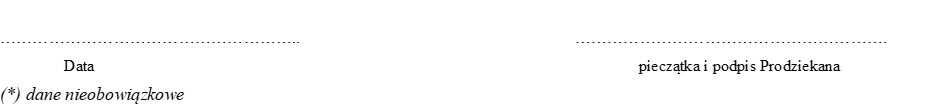 (**) niepotrzebne skreślić